Character descriptionRemember reading ‘George’s Marvellous Medicine’ this week you will be writing a character description on Grandma.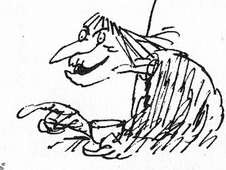 Draw an image similar to this and use what you remember and in the internet to find Roald Dahl’s vivid description of George’s grandmother